Start-ups, projets de recherche,rejoignez le CVT AllEnvi à Pollutec 2020 !Lyon – du 1er au 4 décembre 2020UN MAXIMUM DE VISIBILITÉ PENDANT 2 JOURS POUR VOTRE PROJETUn espace tout équipé Les lauréats seront accueillis pendant 2 jours sur l’espace d’exposition du CVT AllEnvi et disposeront d’un espace dédié composé de :  1 table d’accueil, 2 tabourets, 1 porte brochure, 1 enseigne, 1 podium pour présenter la maquette du projet.Un emplacement premiumSitué dans le hall 4, à l’entrée du salon, proche de l’allée principale et du forum « Agriculture et Climat », vous partagerez avec les autres lauréats le stand du CVT AllEnvi, un îlot de 36 m² ouvert sur les principales allées de circulation, au cœur du « village de la recherche » : CEA, Cnes, BRGM, Ineris, INRAE, Carnots, INSA…Une opportunité de convaincreUn créneau de pitch chaque jour pour présenter votre solution sur les espaces Pollutec dédiés aux start-upsUne présence médiatisée Communication autour de votre participation via les supports Pollutec, CVT AllEnvi, de ses partenaires1 page de présentation de votre société sur le site web et mobile www.pollutec.com1 bannière personnalisable avec n° stand1 catalogue du salon et 1 espace de présentation dans le catalogue du salon Nom et numéro de stand dans le guide visite100 cartes d’invitationQUELS SONT LES ENTREPRISES/PROJETS CONCERNÉS PAR CET APPEL À CANDIDATURE ?Des projets ancrés dans les thématiques phares de l’environnement portées par le CVT AllEnviA travers cet appel à candidature, nous souhaitons réunir des solutions innovantes à fort impact environnemental sur les 5 thématiques fortes du CVT AllEnvi :Environnement et numérique / Ressources durables / Evolution des territoires / Economie circulaire / Changement climatique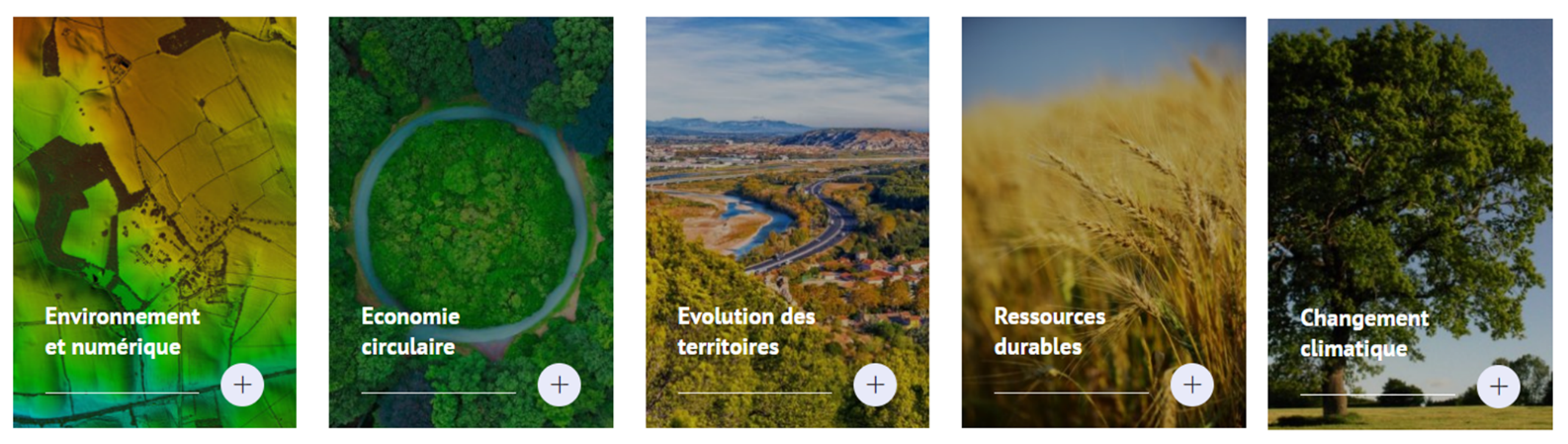 Les pré-requis pour participerLes projets présentés doivent être issus de la recherche publique et être parrainés par un membre du Club AllEnvi : INRAE, CEA, BRGM, MNHN, CEREMA, IFREMER, IRD, INERIS, Pôle Qualitropic,…Vous souhaitez être parrain ou vous recherchez un parrain au sein des membres, contactez-nous : contact@cvt-allenvi.fr Les critères de sélectionLe comité de sélection, composé de membres d’AllEnvi établira la sélection des 12 projets au regard des critères suivants :Bénéfice environnemental de la solutionCapacité à représenter le projet par une maquette attractive et pédagogique Caractère innovant de la solutionMaturité du projet (TRL>6, le prototype représentatif est testé dans un environnement significatif)La localisation du stand CVT AllEnvi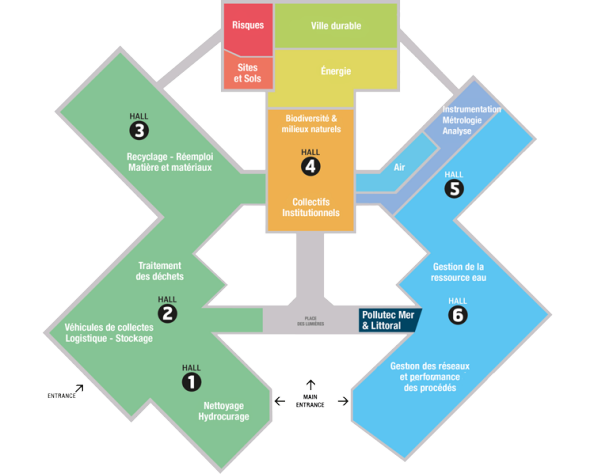 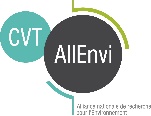 Les étapes de candidature et de sélection Complétez le dossier de candidature ci-dessous  Envoyez votre dossier par mail avant le 25 septembre 2020 à l’adresse suivante : contact@cvt-allenvi.fr  La sélection des candidats s’effectuera avant le 10 octobreEn complétant ce dossier, l’équipe qui postule s’engage à être présente personnellement en cas de sélection sur les 2 jours consécutifs retenus au salon Pollutec de Lyon (1er et 2 décembre ou 3 et 4 décembre).? Pour toute question contactez Aurore Jambaziancontact@cvt-allenvi.fr FORMULAIRE DE CANDIDATUREPollutec 2020 – Stand CVT AllEnvi1 - Identification de la structure portant le projetComment avez-vous eu connaissance de cet appel à candidature ? :2 - Identification du responsable 3 - Partenariat4 - Présentation de la structure 5 - Eléments financiers en k€ 6 - Présentation de l’innovation proposée pour le salon (partie à développer)Toute candidature incomplète sera irrecevable.7 – Participation à l’exposition Quels jours souhaiteriez-vous être présent ?  Mardi-Mercredi  	  Jeudi-Vendredi	 Les deux créneaux me conviennentVotre structure est-elle représentée à un autre endroit du salon ?  Oui   	  NonSi oui lequel : ………………………………………………………………………………………………………………………………………………………………………………Décrivez le plus en détails possible sous quelles modalités vous présenterez votre innovation sur le salon (maquette, exposition de pièces, exposition d’un prototype …)Avez-vous besoin d’un socle d’exposition pour exposer votre innovation ?  Oui   	  NonSi oui, quelle est la taille requise pour le socle (hauteur, largeur, longueur, poids des éléments exposés) ? …………………………………………………………………………………………………………………………………………………………………………………………………………………………………………………………………………………………………………………………………………………………………………Si non, quelle est l’emprise au sol de votre innovation qui sera exposée et la hauteur ?…………………………………………………………………………………………………………………………………………………………………………………………………………………………………………………………………………………………………………………………………………………………………………Poids de l’innovation : …………. KgAvez-vous besoin d’électricité pour le fonctionnement de votre innovation ?  Oui   	  NonAvez-vous besoin d’une connexion internet pour le bon déroulement de démonstrations concernant votre innovation ? Oui   	  NonSi oui : internet filaire est-il indispensable ?A joindre au dossier : le logo de votre société si possible, une photo de l’innovation et de la maquette de présentationLe CVT AllEnvi vous offre un espace tout équipé et entièrement financéQui est concerné ? Porteurs de start-ups ou de projets issus de la recherche publique sur les thématiques de l’environnementC’est quand ? Pendant 2 jours entre le 1er et le 4 décembre 2020Ça consiste en quoi ? Le CVT AllEnvi dispose d’un stand premium central, il vous propose de vous « héberger » gratuitement. Pollutec est le salon de référence des pros de l’environnement, une opportunité pour développer des partenariats auprès d’acteurs industriels et d’investisseurs en recherche de technologie et de services innovants.Comment fait-on pour postuler ? C’est très simple : remplissez le formulaire ci-dessous et envoyez-le à contact@cvt-allenvi.fr avant le 25 septembre ! 12 projets seront retenus.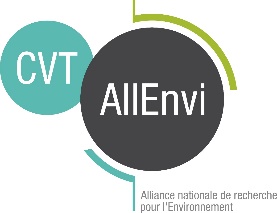 QUI EST LE CVT ALLENVI ?Le CVT AllEnvi est l’acteur national de référence en intelligence économique sur les thématiques et marchés de l’environnement. Avec l’appui des organismes de recherche d’AllEnvi (Alliance Nationale de Recherche pour l’Environnement), le CVT propose dans ses études une compréhension des enjeux clés de marchés émergents. Pourquoi le CVT AllEnvi s’associe aux porteurs de projets pour Pollutec 2020 ? Le CVT accompagne les acteurs du transfert et de l’innovation pour une meilleure insertion dans le tissu économique. Le salon Pollutec est une opportunité de montrer la singularité et la pertinence des projets de transfert sur le plan environnemental et économique.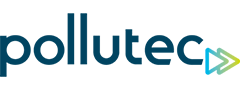 POLLUTEC EN QUELQUESMOTS…Créé en 1978, Pollutec est aujourd’hui le salon de référence des professionnels de l’environnement, une vitrine des solutions environnementales pour l’industrie, les villes et territoires, et un tremplin pour les innovations du marché et le développement à l’international. Les principales thématiques : gestion des déchets, gestion de l’eau, efficacité énergétique, sites et sols pollués, ville durable, qualité de l’air, risques, biodiversité, métrologie…Raison socialeAdresse :Forme juridique :Date de création :N° SIREN :Capital social :Nom et prénom du dirigeant :Site internet :Nom de la structure de recherche dont le projet est issu ou qui parraine le projetNom, prénom, qualité : …………………………………………………………………………………………………………………………….………………………….Nom, prénom, qualité : …………………………………………………………………………………………………………………………….………………………….Téléphone : …………………………………………Mail : ……………………………………………………………………………………………………………….Le projet est-il porté par une ou plusieurs structures ? :  Une seule structure		 Plusieurs structures (consortium)Le projet est-il porté par une ou plusieurs structures ? :  Une seule structure		 Plusieurs structures (consortium)Précisez les noms des partenaires du projet Secteur d’activitéHistorique de la structureNature de l’activitéPrincipaux produits/servicesMarché et stratégie visésCompétences et savoir-faireImplantation géographiqueAnnée20192020Prévision 2021Prévision 2022RecettesK €K €K €K €EffectifDescription du produit/procédé/service innovantEvaluation de la maturité de votre innovation : projet/recherche, prototype, éco-innovation en productionMarché(s) visé(s) par le produit/procédé/service et business model Caractère innovantPlus-value environnementale 